Tilford Meadow Nursery SchoolTilford Institute, Tilford Road, Tilford, Farnham, Surrey, GU10 2BUUpdated Contact DetailsUpdated Contact DetailsUpdated Contact DetailsUpdated Contact DetailsUpdated Contact DetailsUpdated Contact DetailsUpdated Contact DetailsUpdated Contact DetailsUpdated Contact DetailsUpdated Contact DetailsUpdated Contact DetailsChilds NameChilds NameChilds NameChilds NameChilds NameDate of BirthDate of BirthDate of BirthDate of BirthDate of BirthDate of BirthNew Address –New Address –New Address –New Address –New Address –New Address –New Address –New Address –New Address –New Address –New Address –Carer 1 NameCarer 1 NameCarer 1 NameCarer 1 NameHome Phone NumberHome Phone NumberHome Phone NumberHome Phone NumberHome Phone NumberHome Phone NumberHome Phone NumberMobile NumberMobile NumberMobile NumberMobile NumberE mail addressE mail addressE mail addressE mail addressE mail addressE mail addressE mail addressWork AddressWork AddressWork AddressWork AddressWork  Phone NumberWork  Phone NumberWork  Phone NumberWork  Phone NumberWork  Phone NumberWork  Phone NumberWork  Phone NumberCarer 2  or Emergency Contact NameCarer 2  or Emergency Contact NameCarer 2  or Emergency Contact NameCarer 2  or Emergency Contact NameHome Phone NumberHome Phone NumberHome Phone NumberHome Phone NumberHome Phone NumberHome Phone NumberHome Phone NumberMobile NumberMobile NumberMobile NumberMobile NumberE mail addressE mail addressE mail addressE mail addressE mail addressE mail addressE mail addressWork AddressWork AddressWork AddressWork AddressWork Phone NumberWork Phone NumberWork Phone NumberWork Phone NumberWork Phone NumberWork Phone NumberWork Phone NumberUpdated Medical and Dietary RequirementsUpdated Medical and Dietary RequirementsUpdated Medical and Dietary RequirementsUpdated Medical and Dietary RequirementsUpdated Medical and Dietary RequirementsUpdated Medical and Dietary RequirementsUpdated Medical and Dietary RequirementsUpdated Medical and Dietary RequirementsUpdated Medical and Dietary RequirementsUpdated Medical and Dietary RequirementsUpdated Medical and Dietary RequirementsFood Intolerance/allergyFood Intolerance/allergyFood Intolerance/allergyFood Intolerance/allergyFood Intolerance/allergyFood Intolerance/allergyFood Intolerance/allergyFood Intolerance/allergyFood Intolerance/allergyFood Intolerance/allergyFood Intolerance/allergySymptoms and treatment Symptoms and treatment Symptoms and treatment Symptoms and treatment Symptoms and treatment Symptoms and treatment Symptoms and treatment Symptoms and treatment Symptoms and treatment Symptoms and treatment Symptoms and treatment Food Notice/ Medical plan needed?Food Notice/ Medical plan needed?Yes    No    No    NoPhotograph  receivedPhotograph  receivedYesYesNoPlan in Place  -  DatePlan in Place  -  DatePlan in Place  -  DatePlan in Place  -  DatePlan in Place  -  DatePlan in Place  -  DatePlan in Place  -  DatePlan in Place  -  DatePlan in Place  -  DatePlan in Place  -  DatePlan in Place  -  DateMedical condition /allergyMedical condition /allergyMedical condition /allergyMedical condition /allergyMedical condition /allergyMedical condition /allergyMedical condition /allergyMedical condition /allergyMedical condition /allergyMedical condition /allergyMedical condition /allergySymptoms and treatment Symptoms and treatment Symptoms and treatment Symptoms and treatment Symptoms and treatment Symptoms and treatment Symptoms and treatment Symptoms and treatment Symptoms and treatment Symptoms and treatment Symptoms and treatment Medical Plan needed?YesYesNoNoNoPhotograph receivedYesYesNoNoSymptoms and treatmentSymptoms and treatmentSymptoms and treatmentSymptoms and treatmentSymptoms and treatmentSymptoms and treatmentSymptoms and treatmentSymptoms and treatmentSymptoms and treatmentSymptoms and treatmentSymptoms and treatment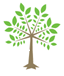 